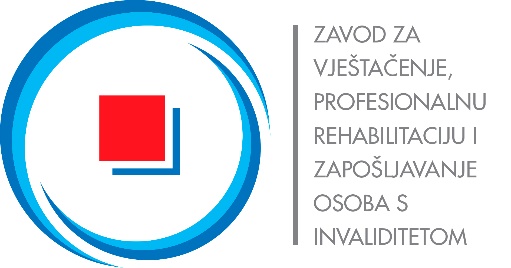 Obavijest o dodjeli posebnih za razvoj novih tehnologija i poslovnih procesa u cilju zapošljavanja i održavanja zaposlenosti kod poslodavaca koji obavljaju gospodarsku djelatnost na otvorenom tržištu rada, a koji su obveznici poreza na dobitTemeljem raspisanog i provedenog Javnog natječaja za dodjelu posebnih sredstava za razvoj novih tehnologija i poslovnih procesa u cilju zapošljavanja i održavanja zaposlenosti kod poslodavaca koji obavljaju gospodarsku djelatnost na otvorenom tržištu rada, a koji su obveznici poreza na dobit KLASA: 402-07/18-12/01, URBROJ: 426-02-03/2-18-2 od dana 19. rujna 2018. godine (u nastavku: javni natječaj), donesena je odluka o dodjeli sredstava u ukupnom iznosu od 12.982.670,43 kn prijaviteljima koji su zadovoljili uvjete natječaja, a sukladno raspoloživim sredstvima, kako slijedi:1. D.N.T. STIRO-GRUPA d.o.o., Korenička ulica 27, 10000 Zagreb - 577.500,00 kn Sredstva se dodjeljuju u svrhu:- nabave i ugradnje novih tehnologija i opreme u svrhu zapošljavanja osoba s invaliditetom; - ulaganja u znanja osoba s invaliditetom i osoba koje pružaju stručnu pomoć osobama s invaliditetom u primjeni novih tehnologija i opreme (programi osposobljavanja i usavršavanja kojima se stječu nova znanja, vještine i sposobnosti potrebne za rad osoba s invaliditetom),a sve sukladno ponudi dostavljenoj uz zahtjev Korisnika prilikom prijave na javni natječaj ili jednakovrijednim ponudama koje sadrže jednakovrijedne robe, usluge i radove.2. BIOS d.o.o., Industrijska 25B, 34000 Požega - 1.500.000,00 kn Sredstva se dodjeljuju u svrhu:- nabave i ugradnje novih tehnologija i opreme u svrhu zapošljavanja osoba s invaliditetom, a sve sukladno ponudama dostavljenim uz zahtjev Korisnika prilikom prijave na javni natječaj ili jednakovrijednim ponudama koje sadrže jednakovrijedne robe, usluge i radove.3. KROKO proizvodnja i razvoj d.o.o., Belostenčeva 8, 10000 Zagreb - 600.000,00 kn Sredstva se dodjeljuju u svrhu:- nabave i ugradnje novih tehnologija i opreme u svrhu zapošljavanja osoba s invaliditetom, a sve sukladno poslovnoj ponudi (uz ugovor o nabavi opreme, licencije za softver i usluge) dostavljenoj uz zahtjev Korisnika prilikom prijave na javni natječaj ili jednakovrijednim ponudama koje sadrže jednakovrijedne robe, usluge i radove.4. Kozmetički studio „N-stil“ vl. Merima Njuhović, Gustava Krkleca 5, 10090 Zagreb - 350.520,50 kn Sredstva se dodjeljuju u svrhu:- nabave i ugradnje novih tehnologija i opreme u svrhu zapošljavanja osoba s invaliditetom,a sve sukladno ponudama dostavljenim uz zahtjev Korisnika prilikom prijave na javni natječaj ili jednakovrijednim ponudama koje sadrže jednakovrijedne robe, usluge i radove.5. Macan j.d.o.o., Ljubijska ulica 52, 10000 Zagreb - 400.000,00 kn Sredstva se dodjeljuju u svrhu:- nabave i ugradnje novih tehnologija i opreme u svrhu zapošljavanja osoba s invaliditetom,a sve sukladno ponudama i e-ponudama dostavljenim uz zahtjev Korisnika prilikom prijave na javni natječaj ili jednakovrijednim ponudama koje sadrže jednakovrijedne robe, usluge i radove.6. Ericsson Nikola Tesla d.d., Krapinska 45, 10000 Zagreb - 551.762,00 kn Sredstva se dodjeljuju u svrhu:- nabave i ugradnje novih tehnologija i opreme u svrhu zapošljavanja osoba s invaliditetom; - ulaganja u znanja osoba s invaliditetom i osoba koje pružaju stručnu pomoć osobama s invaliditetom u primjeni novih tehnologija i opreme (programi osposobljavanja i usavršavanja kojima se stječu nova znanja, vještine i sposobnosti potrebne za rad osoba s invaliditetom),- izgradnje ili širenja (uključujući i obnovu) poslovnog prostora i ugradnje opreme i novih tehnologija u cilju zapošljavanja osoba s invaliditetom,a sve sukladno ponudama dostavljenim uz zahtjev Korisnika prilikom prijave na javni natječaj ili jednakovrijednim ponudama koje sadrže jednakovrijedne robe, usluge i radove.7. Empe razvoj j.d.o.o., Heinzelova ulica 66, 10000 Zagreb - 1.500.000,00 knSredstva se dodjeljuju u svrhu:- nabave i ugradnje novih tehnologija i opreme u svrhu zapošljavanja osoba s invaliditetom; - ulaganja u znanja osoba s invaliditetom i osoba koje pružaju stručnu pomoć osobama s invaliditetom u primjeni novih tehnologija i opreme (programi osposobljavanja i usavršavanja kojima se stječu nova znanja, vještine i sposobnosti potrebne za rad osoba s invaliditetom),- izgradnje ili širenja (uključujući i obnovu) poslovnog prostora i ugradnje opreme i novih tehnologija u cilju zapošljavanja osoba s invaliditetom,a sve sukladno ponudama dostavljenim uz zahtjev Korisnika prilikom prijave na javni natječaj ili jednakovrijednim ponudama koje sadrže jednakovrijedne robe, usluge i radove.8. Socijalna zadruga Humana Nova Istra, Trg kralja Tomislava, 52100 Pula - 421.681,28 knSredstva se dodjeljuju u svrhu:- nabave i ugradnje novih tehnologija i opreme u svrhu zapošljavanja osoba s invaliditetom,a sve sukladno ponudama dostavljenim uz zahtjev Korisnika prilikom prijave na javni natječaj ili jednakovrijednim ponudama koje sadrže jednakovrijedne robe, usluge i radove.9. Pernica d.o.o., Josipa Strganca 2, 10000 Zagreb - 175.000,00 knSredstva se dodjeljuju u svrhu:- nabave i ugradnje novih tehnologija i opreme u svrhu zapošljavanja osoba s invaliditetom,a sve sukladno ponudi dostavljenoj uz zahtjev Korisnika prilikom prijave na javni natječaj ili jednakovrijednim ponudama koje sadrže jednakovrijedne robe, usluge i radove.10. Parkovi plus d.o.o., Mihačeva Draga 41, 51000 Rijeka - 745.533,48 knSredstva se dodjeljuju u svrhu:- nabave i ugradnje novih tehnologija i opreme u svrhu zapošljavanja osoba s invaliditetom; - ulaganja u znanja osoba s invaliditetom i osoba koje pružaju stručnu pomoć osobama s invaliditetom u primjeni novih tehnologija i opreme (programi osposobljavanja i usavršavanja kojima se stječu nova znanja, vještine i sposobnosti potrebne za rad osoba s invaliditetom),- pokrića troškova administracije vezanih uz pružanje usluga centra za profesionalnu rehabilitaciju i troškova prijevoza osoba s invaliditetom (trošak prijevoza na posao i s posla za 12 mjeseci zaposlenja osobe s invaliditetom na koju se trošak odnosi ili nove osobe s invaliditetom u slučaju prestanka radnog odnosa prve osobe s invaliditetom za preostalo razdoblje do ukupno 12 mjeseci zaposlenja, te trošak prijevoza osobe s invaliditetom za potrebe ulaganja u znanja i osobe koja joj je pratitelj ako joj je sukladno zakonskim propisima potreban pratitelj za potrebe ulaganja u znanja), pod uvjetom da su takvi troškovi izravna posljedica zapošljavanja osoba s invaliditetom po programu,a sve sukladno ponudama i troškovniku dostavljenim uz zahtjev Korisnika prilikom prijave na javni natječaj ili jednakovrijednim ponudama koje sadrže jednakovrijedne robe, usluge i radove.11. VIB usluge d.o.o., Gustava Krkleca 3, 10000 Zagreb - 200.000,00 knSredstva se dodjeljuju u svrhu:- nabave i ugradnje novih tehnologija i opreme u svrhu zapošljavanja osoba s invaliditetom,a sve sukladno ponudi dostavljenoj uz zahtjev Korisnika prilikom prijave na javni natječaj ili jednakovrijednim ponudama koje sadrže jednakovrijedne robe, usluge i radove.12. Zlatarska radiona Križek d.o.o., Školska 13, 10412 Donja Lomnica - 400.000,00 knSredstva se dodjeljuju u svrhu:- nabave i ugradnje novih tehnologija i opreme u svrhu zapošljavanja osoba s invaliditetom,a sve sukladno ponudi/izračunu dostavljenoj uz zahtjev Korisnika prilikom prijave na javni natječaj ili jednakovrijednim ponudama koje sadrže jednakovrijedne robe, usluge i radove.13. Birotehnik d.o.o., Milana Prpića 119, 49243 Oroslavje - 600.000,00 knSredstva se dodjeljuju u svrhu:- nabave i ugradnje novih tehnologija i opreme u svrhu zapošljavanja osoba s invaliditetom,a sve sukladno ponudi (izbor jedne od tri ponude) dostavljenoj uz zahtjev Korisnika prilikom prijave na javni natječaj ili jednakovrijednim ponudama koje sadrže jednakovrijedne robe, usluge i radove.14. PRIMA commerce d.o.o., Slavonska cesta 6, 43000 Bjelovar - 800.000,00 knSredstva se dodjeljuju u svrhu:- nabave i ugradnje novih tehnologija i opreme u svrhu zapošljavanja osoba s invaliditetom,a sve sukladno ponudama dostavljenim uz zahtjev Korisnika prilikom prijave na javni natječaj ili jednakovrijednim ponudama koje sadrže jednakovrijedne robe, usluge i radove.15. Promes Cvancinger d.o.o., Krmelovac 104, 44317 Popovača - 365.431,31 knSredstva se dodjeljuju u svrhu:- nabave i ugradnje novih tehnologija i opreme u svrhu zapošljavanja osoba s invaliditetom,a sve sukladno ponudama dostavljenim uz zahtjev Korisnika prilikom prijave na javni natječaj ili jednakovrijednim ponudama koje sadrže jednakovrijedne robe, usluge i radove.16. Krklec-metal d.o.o., Klenovec Humski 17/3, 49231 Klenovec Humski - 400.000,00 knSredstva se dodjeljuju u svrhu:- nabave i ugradnje novih tehnologija i opreme u svrhu zapošljavanja osoba s invaliditetom,a sve sukladno ponudi dostavljenoj uz zahtjev Korisnika prilikom prijave na javni natječaj ili jednakovrijednim ponudama koje sadrže jednakovrijedne robe, usluge i radove.17. Ugostiteljstvo Godot d.o.o., Kranjčevićeva 2, 10000 Zagreb - 594.232,41 knSredstva se dodjeljuju u svrhu:- nabave i ugradnje novih tehnologija i opreme u svrhu zapošljavanja osoba s invaliditetom,a sve sukladno ponudama dostavljenim uz zahtjev Korisnika prilikom prijave na javni natječaj ili jednakovrijednim ponudama koje sadrže jednakovrijedne robe, usluge i radove.18. TOMS d.o.o., Ribarska 3, 21220 Trogir - 595.405,95 knSredstva se dodjeljuju u svrhu:- nabave i ugradnje novih tehnologija i opreme u svrhu zapošljavanja osoba s invaliditetom; - ulaganja u znanja osoba s invaliditetom i osoba koje pružaju stručnu pomoć osobama s invaliditetom u primjeni novih tehnologija i opreme (programi osposobljavanja i usavršavanja kojima se stječu nova znanja, vještine i sposobnosti potrebne za rad osoba s invaliditetom),- izgradnje ili širenja (uključujući i obnovu) poslovnog prostora i ugradnje opreme i novih tehnologija u cilju zapošljavanja osoba s invaliditetom,- pokrića troškova administracije vezanih uz pružanje usluga centra za profesionalnu rehabilitaciju i troškova prijevoza osoba s invaliditetom (trošak prijevoza na posao i s posla za 12 mjeseci zaposlenja osobe s invaliditetom na koju se trošak odnosi ili nove osobe s invaliditetom u slučaju prestanka radnog odnosa prve osobe s invaliditetom za preostalo razdoblje do ukupno 12 mjeseci zaposlenja, te trošak prijevoza osobe s invaliditetom za potrebe ulaganja u znanja i osobe koja joj je pratitelj ako joj je sukladno zakonskim propisima potreban pratitelj za potrebe ulaganja u znanja), pod uvjetom da su takvi troškovi izravna posljedica zapošljavanja osoba s invaliditetom po programu,a sve sukladno ponudama, e-ponudama i cjeniku usluga dostavljenim uz zahtjev Korisnika prilikom prijave na javni natječaj ili jednakovrijednim ponudama koje sadrže jednakovrijedne robe, usluge i radove.19. Fun Factory d.o.o., Jurišićeva 26, 10000 Zagreb - 1.500.000,00 kn Sredstva se dodjeljuju u svrhu:- nabave i ugradnje novih tehnologija i opreme u svrhu zapošljavanja osoba s invaliditetom; - ulaganja u znanja osoba s invaliditetom i osoba koje pružaju stručnu pomoć osobama s invaliditetom u primjeni novih tehnologija i opreme (programi osposobljavanja i usavršavanja kojima se stječu nova znanja, vještine i sposobnosti potrebne za rad osoba s invaliditetom),- izgradnje ili širenja (uključujući i obnovu) poslovnog prostora i ugradnje opreme i novih tehnologija u cilju zapošljavanja osoba s invaliditetom,- pokrića troškova administracije vezanih uz pružanje usluga centra za profesionalnu rehabilitaciju i troškova prijevoza osoba s invaliditetom (trošak prijevoza na posao i s posla za 12 mjeseci zaposlenja osobe s invaliditetom na koju se trošak odnosi ili nove osobe s invaliditetom u slučaju prestanka radnog odnosa prve osobe s invaliditetom za preostalo razdoblje do ukupno 12 mjeseci zaposlenja, te trošak prijevoza osobe s invaliditetom za potrebe ulaganja u znanja i osobe koja joj je pratitelj ako joj je sukladno zakonskim propisima potreban pratitelj za potrebe ulaganja u znanja), pod uvjetom da su takvi troškovi izravna posljedica zapošljavanja osoba s invaliditetom po programu,a sve sukladno ponudama, troškovniku i cjeniku usluga dostavljenima uz zahtjev Korisnika prilikom prijave na javni natječaj ili jednakovrijednim ponudama koje sadrže jednakovrijedne robe, usluge i radove.20. MARTINOV PLAŠT socijalno uslužna zadruga, Heinzelova ulica 66, 10000 Zagreb - 705.603,50 kn Sredstva se dodjeljuju u svrhu:- nabave i ugradnje novih tehnologija i opreme u svrhu zapošljavanja osoba s invaliditetom; - ulaganja u znanja osoba s invaliditetom i osoba koje pružaju stručnu pomoć osobama s invaliditetom u primjeni novih tehnologija i opreme (programi osposobljavanja i usavršavanja kojima se stječu nova znanja, vještine i sposobnosti potrebne za rad osoba s invaliditetom),- izgradnje ili širenja (uključujući i obnovu) poslovnog prostora i ugradnje opreme i novih tehnologija u cilju zapošljavanja osoba s invaliditetom,- pokrića troškova administracije vezanih uz pružanje usluga centra za profesionalnu rehabilitaciju i troškova prijevoza osoba s invaliditetom (trošak prijevoza na posao i s posla za 12 mjeseci zaposlenja osobe s invaliditetom na koju se trošak odnosi ili nove osobe s invaliditetom u slučaju prestanka radnog odnosa prve osobe s invaliditetom za preostalo razdoblje do ukupno 12 mjeseci zaposlenja, te trošak prijevoza osobe s invaliditetom za potrebe ulaganja u znanja i osobe koja joj je pratitelj ako joj je sukladno zakonskim propisima potreban pratitelj za potrebe ulaganja u znanja), pod uvjetom da su takvi troškovi izravna posljedica zapošljavanja osoba s invaliditetom po programu,a sve sukladno ponudama i cjeniku usluga dostavljenima uz zahtjev Korisnika prilikom prijave na javni natječaj ili jednakovrijednim ponudama koje sadrže jednakovrijedne robe, usluge i radove.